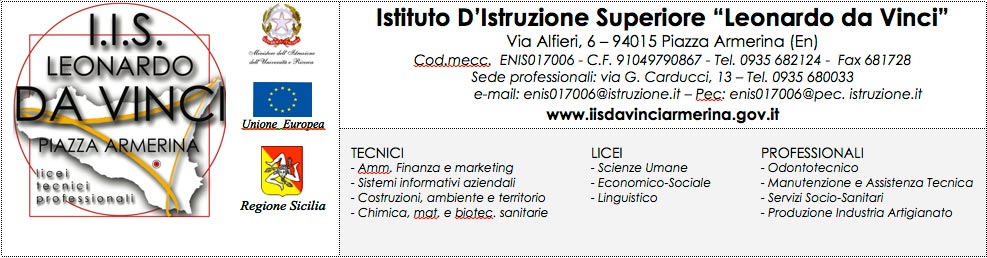 Al Dirigente scolastico dell’I.I.S. “L. Da Vinci”  Piazza ArmerinaOggetto: Disponibilità all’effettuazione ore di insegnamento eccedenti l’orario di servizio pari a 6 o inferiori – a.s. 2022/2023Il/La sottoscritto/a _____________________nato/a a ________________il _______________docente di ___________________Classe di concorso ____________presso questa Istituzione scolastica a tempo determinato [ ] indeterminato[ ]DICHIARALa propria disponibilità all’effettuazione ore di insegnamento eccedenti l’orario di servizio per la classe di concorso_________Piazza Armerina,FIRMA__________________________ 